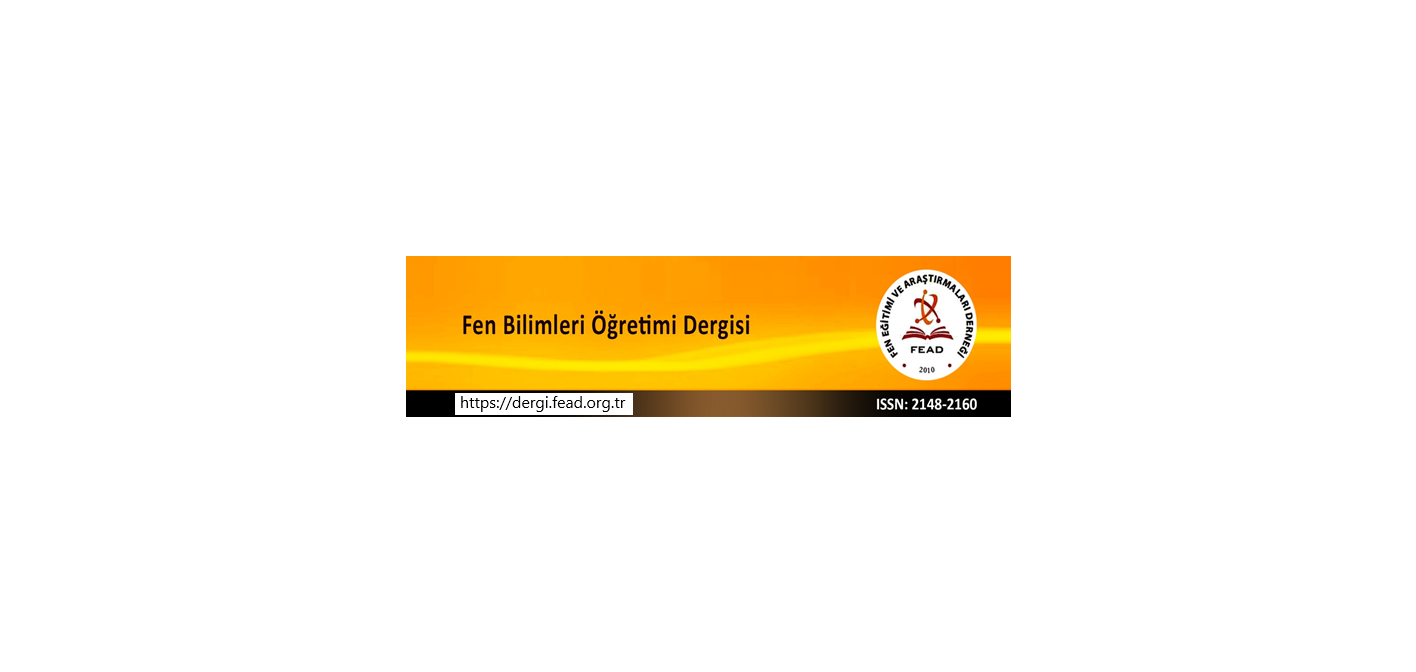 Yalnızca İlk Harfleri Büyük Yazılmış ve On Beş Kelimeyi Geçmeyen Başlık **(İngilizce Başlık)Adı SOYADI 1, ve Adı SOYADI 21 Kurum Adı, Şehir, ORCID No:2 Kurum Adı, Şehir, ORCID No:Sorumlu Yazar: E-mail: xxxxxxx@xxxxx.xxx ** Eğer makale, sunulmuş bir bildiri, tez ya da proje çalışmasının belli bir kısmını veya tamamını kapsıyorsa yayınlanmamış olmak kaydıyla buraya ilgili açıklaması konulmalıdır.